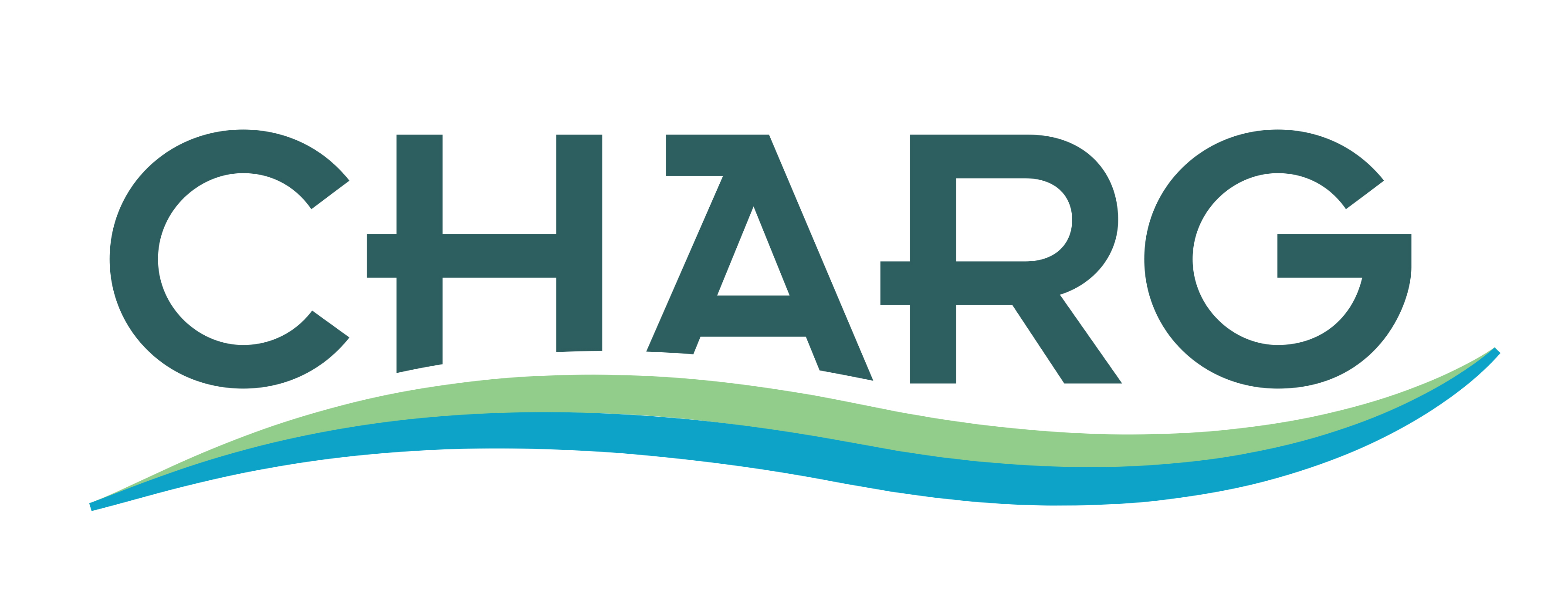 Your name/organization 		   Phone # 		SLR Resiliency Projects Map - Project Details FormPlease complete this form (short answers okay, you can leave blank if you don’t know the answer). The details provided will be added to the Map by CHARG. We want to know any work that is being done around SLR resiliency.Name of Project Located along ShorelineProject Location (city, geospatial coordinates)Project Lead / Collaborative Partners? Who is owner? Type of Project (Check box) Study	Estimated Year of Completion 		 Planning 	Estimated Year of Completion 		 Design 	Estimated Year of Completion 		 Construction	Estimated Year of Completion 		 Other (write in below):Is project funded? If so, current funding source(s) (State/Federal/Local grants, taxes, fees etc)Total Project Cost (Projected costs through construction)Additional Project DetailsTechnical/Analytical methodologies used (e.g. survey data, Lidar, models, special studies)Baseline datum used – circle one: (NAVD 88, NGVD 29, MSL, other)Which sea level rise projection did you consider in project design? What design elevation are you building to and why? Challenges for project that still need to be addressed (e.g. regulatory, land use, physical constraints, stakeholder issues)Are there any technical resources you didn’t have access to which could have improved the development of the project?Did this project participate in a regional program and if so which one(s)? (e.g. IRWMP, clean water program)Who else may have interest in your project?What other benefits will this project achieve beyond flood protection?How might this project contribute to a regional solution to sea level rise in the San Francisco Bay?Please list any websites or contacts that may be able to provide additional project informationPlease provide any additional information you would like to share about the project. 